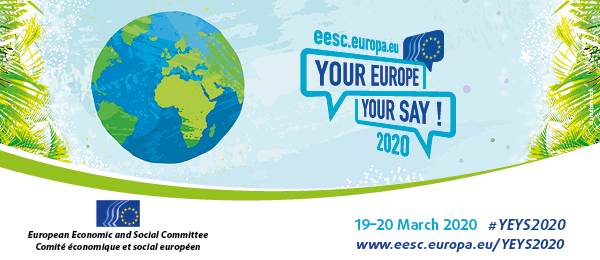 START GUIDE – Model COPWhile we often hear about the climate emergency and the devastating short- and long-term impacts of climate change, it often seems like it is an impossible puzzle to solve. Get ready, because you are about to experience real climate solutions through the Climate Action Simulation role-play game! WHO ARE YOU?Your role is to represent an influential stakeholder group in a climate change conference and your directive is to work together with other groups to create a plan to limit global warming to safe levels of well below 2°C and aim for 1.5°C above pre-industrial levels, the international goals formally recognized in the Paris Climate Agreement. The groups represent real sectors and industries, whose activities and advocacy influence global warming - sectors and actors such as:Conventional EnergyIndustry and CommerceLand, Agriculture and ForestryWorld Governments (Developed countries, emerging countries, developing countries)Civil society groups, women and youth referred to as Climate Justice Hawks in this game.The decisions and actions of your teams are analysed in real-time with a computer model, called En-ROADS to determine their effects on the climate. WHAT GOAL?The game is played until a scenario under 2°C warming in the software is reached, or time is up. Through playing the game by simply following the instructions and having fun negotiating with others, you will gain knowledge and insights into the factors that affect climate change and what the large-scale solutions and possible paths are for equitably and effectively addressing climate change and achieving the international climate goals. WHAT DO YOU GAIN?You can turn this knowledge and insight into meaningful climate leadership that can bring change in the real world. Through interactive learning and through practicing public speaking, you will learn which types of climate policies and economic investments make a difference and you will be able to advocate for them. You will need to think and speak up during the game and you will explore both the big picture of addressing climate change and also your own role in it. These insights will open a new world of opportunities that might be useful for your academic and professional future. PLAY ON!!Later you can share your game experience with others, mention it in applications or become a game facilitator yourself.